ДОГОВОР КУПЛИ-ПРОДАЖИ № __12 /15788г. Владивосток					  « ______ » ________________2018 г.(фамилия, имя , отчество, должность)действующего на основании: Устава (иное – указать)(фамилия, имя , отчество, должность)заключили настоящий договор о следующем:1. ПРЕДМЕТ ДОГОВОРА1.1. Покупатель - Победитель торгов (или  в продаже публичным предложением на этапе (с  ДДД  по ДДД), проведенных _____  2018 г. в _____ часов  ____ мин. на площадке (далее- ЭТП) ОАО «Российский аукционный дом» по адресу http://bankruptcy.lot-online.ru/ по продаже имущества (прав требования, доли в УК) должника в деле А51-15788/2017 на основании Протокола результатов торгов  № ___ от  ______, обязуется уплатить за лот № __ на счет Продавца сумму, равную __________ ( _________________________________________ ) рубля ___ коп. Указанная сумма вносится в счет исполнения обязательств по оплате продаваемого на торгах имущества (прав требования, доли в УК), указанного в п. 1.2. настоящего договора (далее- имущество, дебиторская задолженность, права требования, доля в УК). Цена имущества установлена сторонами  на основании Протокола результатов торгов  № ___ , от « ____ » ____________ 201__ г.,  (или «Протокола о результатах продажи в электронной форме посредством публичного предложения имущества должника) подписанного сторонами по правилам электронной торговой площадки ОАО «Российский аукционный дом» с учетом внесенного задатка по договору о задатке № ___ от  ________  (согласно Платежного поручения № ___ от ___ ) в размере ______________ рублей 00 коп.Продавец обязуется передать в собственность Покупателя указанное имущество после его полной оплаты в соответствии с условиями торгов, а Покупатель обязуется принять в собственность и уплатить на счет Продавца денежные средства за указанное имущество в порядке и сроки, предусмотренные настоящим договором.1.2. Описание имущества (права требования) являющегося предметом настоящего договора:1.3. Имущество, являющееся предметом торгов, принадлежит должнику на праве собственности, является предметом залога (договор залога № VPM-1344-1и от 03.08.2015).  Продажа заложенного имущества в порядке, предусмотренном Законом о банкротстве (пунктами 4, 5, 8 - 19 статьи 110, пунктом 3 статьи 111, абзацем третьим пункта 4.1 статьи 138), приводит к прекращению права залога в силу закона применительно к подпункту 4 пункта 1 статьи 352 ГК РФ, абзацу шестому пункта 5 статьи 18.1 Закона о банкротстве (п. 12 Постановления Пленума Высшего Арбитражного Суда Российской Федерации № 58 от 23 июля 2009 г. «О некоторых вопросах, связанных с удовлетворением требований залогодержателя при банкротстве залогодателя»)..1.4. Обязанность покупателя по оплате имущества считается исполненной с момента поступления всей суммы, указанной в п. 1.1. настоящего договора на счет Продавца. Денежные средства, вырученные от продажи имущества включаются в состав конкурсной массы Продавца, в соответствии с нормами Федерального закона от 26 октября 2002 года N 127-ФЗ «О несостоятельности (банкротстве)», учитывающими положение залогового кредитора.2. ПЕРЕДАЧА ИМУЩЕСТВА И ПЕРЕХОД ПРАВА СОБСТВЕННОСТИ2.1. Передача имущества (прав требования, доли в УК) оформляется актом приема-передачи, или актом приема-передачи соответствующих документов в случае продажи (уступки) права требования, доли в УК. Передача недвижимого имущества осуществляется по месту его нахождения, а передача документов - в согласованном с Продавцом месте в г. Владивостоке в течение трех дней после его полной оплаты. Акт приема- передачи является приложением к настоящему договору.2.2. Акт приема-передачи подписывается представителями сторон в 3-х экземплярах, по одному для покупателя, продавца и регистрирующего органа. Риск случайной утраты имущества и/или документов, подтверждающих действительность  переданного права требования, а также бремя содержания имущества переходит от продавца к Покупателю с момента подписания акта приема-передачи.2.3. Покупатель в достаточной мере осведомлен о состоянии и качестве имущества (прав требования) на момент заключения настоящего договора. Дополнительных гарантий на проданное имущество (права требования) Продавец не дает.2.4. Покупатель обязуется уплатить указанную в п. 1.1. настоящего Договора окончательную сумму не позднее « ___ »  _________ 2019 г. перечислением по реквизитам, указанным в настоящем договоре, назначение платежа: Оплата за имущество (Лот № 1 ) должника Костап Е.А.  по делу  А51-15788/2017 г. по договору купли-продажи  №  12 /15788 от ________ . Без НДС.3. РАСТОРЖЕНИЕ ДОГОВОРА3.1. Продавец вправе в одностороннем внесудебном порядке отказаться от исполнения настоящего договора в случае, если Покупатель не перечислит в срок, указанный в  п. _2.4_ настоящего договора денежные средства в полном объеме на счет Продавца, а также в случае отказа или уклонения победителя торгов (а также и последующих участников торгов, в случае, если к ним перешло право на заключение договора на торгах), от подписания Протокола торгов, а также договора купли- продажи по результатам торгов в течение пяти дней с даты получения предложения конкурсного управляющего с приложенным договором купли- продажи (заказным почтовым отправлением), а также согласно нарушения иных опубликованных на http://bankrot.fedresurs.ru/ условий торгов. Отказом или уклонением от подписания договора считается также, если его бумажная версия с подписью Покупателя (на каждой странице), заверенной его печатью и/или файл, подписанный электронной подписью, использованной на настоящих торгах не будет получен Продавцом по истечении 12 календарных дней с момента отправки Покупателю по почтовому адресу из заявки (или договора задатка) и/или по адресу электронной почты, указанной в заявке на торги, даже если заказное почтовое отправление с уведомлением о вручении (а также электронное сообщение) фактически не будет доставлено в указанный адрес (не будет получено) по любым причинам.Покупатель должен самостоятельно доказать уважительность причин, по которым договор им не получен и проявить должную заботу и осмотрительность для получения и подписания договора по результатам торгов.В этом случае договор считается расторгнутым с момента соответствующей публикации об этом конкурсным управляющим (организатором торгов) на http://bankrot.fedresurs.ru/  (иное сообщение), почтового уведомления  при этом не отсылается.3.2. В случае расторжения настоящего договора  согласно п. 3.1, стороны обязаны вернуть друг другу полученное по настоящему договору в течении 5 рабочих дней с момента расторжения, при этом задаток, перечисленный ранее по договору о задатке (по неоплаченному лоту, или неподписанному Протоколу торгов и/или договору купли- продажи по лоту) не подлежит возврату в полном объеме, и поступает в конкурсную массу Продавца. При этом Продавец вправе предложить заключить договор купли-продажи участникам торгов, которыми предложена наиболее высокая цена лота (лотов) по сравнению с ценой, предложенной другими участниками торгов, за исключением победителя торгов, согласно предложенным ими ценам на торгах.4. ЗАКЛЮЧИТЕЛЬНЫЕ ПОЛОЖЕНИЯ4.1. Покупатель не вправе передавать свои права из настоящего договора, до момента  его полной оплаты, третьим лицам без письменного согласия Продавца.4.2. Настоящий договор вступает  в силу с момента его подписания.4.3. Любые изменения и дополнения действительны только в письменной форме и являются неотъемлемыми дополнениями к нему с момента их подписания уполномоченными представителями сторон.4.4. Все возможные споры и разногласия, связанные с исполнением настоящего договора, будут разрешаться Сторонами путем переговоров. В случае невозможности разрешения споров и разногласий путем переговоров, они передаются на разрешение арбитражного суда  Приморского края.4.5. Договор составлен в 3-х экземплярах, по одному для покупателя,  продавца и для регистрирующего органа.АДРЕСА И РЕКВИЗИТЫ СТОРОНПриложение 1к договору купли - продажи  № 12 /15788 от ____АКТ ПРИЕМА - ПЕРЕДАЧИ г. Владивосток					  « _____ » ________________201_ г.(фамилия, имя , отчество, должность)действующего на основании: Устава (иное – указать)  принял, (фамилия, имя , отчество, должность)передал нижеследующее имущество,  документы (копии и/или оригиналы):АДРЕСА И РЕКВИЗИТЫ СТОРОН ООО «Покупатель» ООО «Покупатель»(полное наименование  орг-правовая форма  ю/л, место нахождения, почтовый адрес, либо Ф.И.О. , паспортные данные, сведения) о месте жительства физического лица, ИП, (полное наименование  орг-правовая форма  ю/л, место нахождения, почтовый адрес, либо Ф.И.О. , паспортные данные, сведения) о месте жительства физического лица, ИП, ОГРН _________,  ИНН/КПП ______/ ______, г.  адресОГРН _________,  ИНН/КПП ______/ ______, г.  адресименуемый далее Покупатель  в лице директора (представителя) Ф И Ои Финансовый управляющий  должника Костап Елена Александровна (20.05.1982 г.р., уроженка  г. Владивосток, ИНН 253904525163, СНИЛС  109-561-067 54, адрес регистрации  г. Владивосток, ул. Александровича, 50-А кв. 17) -  Моисеенко Геннадий Петрович (ИНН 253800395255)и Финансовый управляющий  должника Костап Елена Александровна (20.05.1982 г.р., уроженка  г. Владивосток, ИНН 253904525163, СНИЛС  109-561-067 54, адрес регистрации  г. Владивосток, ул. Александровича, 50-А кв. 17) -  Моисеенко Геннадий Петрович (ИНН 253800395255)(полное наименование  орг-правовая форма  ю/л, место нахождения, почтовый адрес, либо Ф.И.О. , паспортные данные, сведения) о месте жительства физического лица, ИП,(полное наименование  орг-правовая форма  ю/л, место нахождения, почтовый адрес, либо Ф.И.О. , паспортные данные, сведения) о месте жительства физического лица, ИП,именуемый далее  Продавец, Должник, Организатор торгов,именуемый далее  Продавец, Должник, Организатор торгов,действующего на основании решения  Арбитражного суда Приморского края от  14.05.2018 г. по делу № А51-15788/2017действующего на основании решения  Арбитражного суда Приморского края от  14.05.2018 г. по делу № А51-15788/2017ОписаниеНачальная цена, руб- здание – физико-терапевтическое отделение восстановительной медицины, назначение: нежилое, этажность: 2, общая площадь 756 кв.м., инв. № 05:401:002:000240700:0002, лит. Б, кадастровый (или условный) номер: 25:28:040010:8527, адрес (местонахождение) объекта: Приморский край, г. Владивосток, ул. Котельникова, д. 2.- земельный участок, категория земель, земли населенных пунктов, разрешенное использование: для дальнейшей эксплуатации здания – физико-терапевтическое отделения восстановительной медицины, общая площадь 682 кв.м., кадастровый (или условный) номер: 25:28:040010:294, адрес (местонахождение) объекта: Установлено относительно ориентира здание физико-терапевтического отделения восстановительной медицины, расположенного в границах участка, адрес ориентира: Приморский край, г. Владивосток, ул. Котельникова, д. 2.45 000 000,00ПРОДАВЕЦ:Финансовый управляющий Костап Елены Александровны  (20.05.1982 г.р., уроженка  г. Владивосток, ИНН 253904525163, СНИЛС  109-561-067 54, адрес регистрации  г. Владивосток, ул. Александровича, 50-А кв. 17р/сч. № 40817810100100000883  в ПАО «Дальневосточный банк» г. Владивосток, к/с 30101810900000000705, БИК 040507705Адрес: . Владивосток-14 А/Я  66тел. 89025556480e-mail: adebt00@mail.ru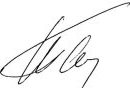 ___________________________________Г.П. МоисеенкоПОКУПАТЕЛЬ:БИК ________________ИНН/КПП ___________ / _____________тел./факс e-mail: ________________________  ООО «Покупатель» ООО «Покупатель»(полное наименование  орг-правовая форма  ю/л, место нахождения, почтовый адрес, либо Ф.И.О. , паспортные данные, сведения) о месте жительства физического лица, ИП, (полное наименование  орг-правовая форма  ю/л, место нахождения, почтовый адрес, либо Ф.И.О. , паспортные данные, сведения) о месте жительства физического лица, ИП, ОГРН _________,  ИНН/КПП ______/ ______, г.  адресОГРН _________,  ИНН/КПП ______/ ______, г.  адресименуемый далее Покупатель  в лице директора (представителя) Ф И Оа Финансовый управляющий  должника Костап Елена Александровна (20.05.1982 г.р., уроженка  г. Владивосток, ИНН 253904525163, СНИЛС  109-561-067 54, адрес регистрации  г. Владивосток, ул. Александровича, 50-А кв. 17) -  Моисеенко Геннадий Петрович (ИНН 253800395255)(полное наименование  орг-правовая форма  ю/л, место нахождения, почтовый адрес, либо Ф.И.О. , паспортные данные, сведения) о месте жительства физического лица, ИП,именуемый далее  Продавец, Должник, Организатор торгов,действующего на основании решения  Арбитражного суда Приморского края от 02.02.2017 г. по делу № А51-15788/2017ПРОДАВЕЦ:Финансовый управляющий Костап Елены Александровны  (20.05.1982 г.р., уроженка  г. Владивосток, ИНН 253904525163, СНИЛС  109-561-067 54, адрес регистрации  г. Владивосток, ул. Александровича, 50-А кв. 17р/сч. № 40817810100100000883  в ПАО «Дальневосточный банк» г. Владивосток, к/с 30101810900000000705, БИК 040507705Адрес: . Владивосток-14 А/Я  66тел. 89025556480e-mail: adebt00@mail.ru___________________________________Г.П. Моисеенко ПОКУПАТЕЛЬ:БИК ________________ИНН/КПП ___________ / _____________тел./факс e-mail: ________________________ 